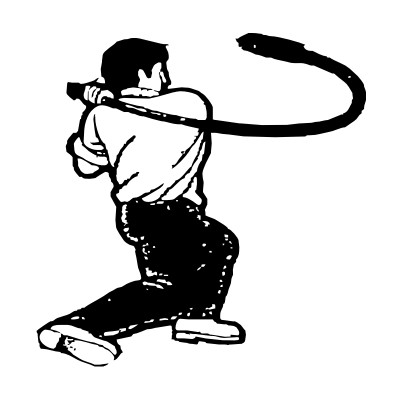 Die Urform des HornussensDatum:		Samstag, 5. Oktober 2013Wo:		Gampel,  Sportplatz OrientierungsschuleZeit:		9.00 Uhr bis 12.00 UhrMitnehmen:	gute Laune, sportliche / bequeme KleidungKosten:		Die Kosten fürs Gilihüsine übernimmt der OLTV, 		Speis und Trank gehen zu Lasten der Teilnehmer.Leitung:		Beat SiegristDanach ?		Grilladen beim 50 Jahre Jubiläum des Oberwalliser WAS Verband auf dem  OS - Schulhausareal	(nach Lust und Laune)	Anmeldung:	bis am 1.Oktober 2013 an 		hildalex@bluewin.ch oder 		christine.oester@sunrise.ch 		Wir freuen uns auf euch!